POZVÁNKA NA SEMINÁŘ VEDOUCÍCH VČELAŘSKÝCH KROUŽKŮ (VKM)Vážení, celostátní spolek VČELÍ STRÁŽ, z.s. si Vás dovoluje pozvat na další seminář, který je připraven pro vedoucí aktivních včelařských kroužků mládeže z celé ČR. Cílem semináře není jen získání nových domácích i zahraničních informací z oblasti včelařství a zajímavých podnětů k činnosti VKM. Důležité je také navázání nových kontaktů a možnost osobní výměny zkušeností s ostatními začínajícími nebo dlouholetými a zkušenými vedoucími VKM. TERMÍN KONÁNÍ SEMINÁŘE:Pátek 20. – neděle 22. října 2017 – sraz účastníků je v místě konání akce ve 13:00-15:00 h (obětujte jeden „pracovní den“ a dostavte se k prezenci v uvedeném čase, jinak narušíte program akce).MÍSTO KONÁNÍ SEMINÁŘE:Praha – Hotel MATURA, hotel je součástí Hotelové školy Radlická, Radlická 591/115, Praha 5 (hotel Matura je vzdálen 500 m pěšky od stanice metra Nové Butovice - „trasa metra B“, parkovat lze v areálu hotelu).Ubytování je zajištěno organizátory ve 2-3 lůžkových pokojích hotelového typu a vybavení.STRAVOVÁNÍ ÚČASTNÍKŮ SEMINÁŘE:Je zajištěno organizátory od večeře 20. 10. 2017 (18:00 h) do oběda 22. 10. 2017 (12:00 h).PARLAMENTNÍ VOLBY 2017:V  termínu semináře (20. – 21. 10. 2017) probíhají celostátní volby do poslanecké sněmovny parlamentu České republiky. Pro zájemce o volby, z řad účastníků semináře, bude v programu vymezen časový prostor i doprovod do nejbližší volební místnosti. Podmínkou je mít s sebou platný „volební lístek“, který si zájemce o volby sám dopředu zajistí na MÚ v místě svého bydliště.ÚČASTNÍCI SEMINÁŘE:Seminář je určen pro 50 - 70 vedoucích VKM - vždy jeden vedoucí z jednoho VKM – výjimkou může být (po domluvě s organizátory) účast dvou vedoucích z VKM, který bude zvlášť pozván k převzetí věcných odměn, jako „vítězný VKM“ (1. – 5. místo) v soutěži O PUTOVNÍ POHÁR MINISTRA ZEMĚDĚLSTVÍ 2017.                 Pro účastníky semináře je ubytování, strava, program a doprava MHD v rámci programu – ZDARMA.PODMÍNKY ÚČASTI:Zaslání vyplněné PŘIHLÁŠKY v elektronické podobě na mailovou adresu vcelistraz@email.cz (nebo poštou na adresu VČELÍ STRÁŽ, Vladislavova 248, Rakovník, 269 01) nejpozději do pondělí 31. srpna 2017. Vaší přihlášku bereme jako ZÁVAZNOU a těšíme se na Vaši účast!V případě přihlášení více účastníků nad uvedenou kapacitu semináře bude k potvrzení účasti přihlíženo podle data zaslané přihlášky. Všichni účastníci budou o potvrzení účasti informováni na v přihlášce uvedený mail - nejpozději do 10 září 2017. PROGRAM SEMINÁŘE VEDOUCÍCH VKM:PÁTEK - 20. října 201713:00 – 15:00 h		- příjezd a ubytování účastníků – hotel MATURA,15:00 – 17:30 h		- MVDr. Juraj Toporčák Ph.D. – „Nejvážnější zdravotní problémy včel“18:00 – 19:00 h 	- večeře18:45 – 19:30 h		- společná návštěva volební místnosti (kdo chce - nutno si doma vyzvednout Voličský průkaz) 19:30 – 21:00 h		- RNDr. Václav Švamberk – Apimondia – Turecko 2017 – trendy světového včelařství                                             (účastníci semináře obdrží knihu Včelařský výkladový slovník, autor Václav. Švamberk)21:00 – 23:00 h 	- výměna zkušeností SOBOTA – 21. října 201708:00 – 08:45 h 	- snídaně10:00 – 12:00 h		- Mgr. Marian Solčanský – Anatomie včely (nejnovější poznatky)12:00 – 13:00 h		- oběd13:00 – 14:00 h		- přesun do Přírodovědné stanice DDM Praha14:00 – 15:30 h		- PaedDr. Olga Mendlíková – řešení konfliktů a týmová spolupráce15:30 – 17:00 h		- workshop Mikroskopování – komentovaná prohlídka Přírodovědné stanice 17:00 – 18:00 h		- návrat do hotelu Matura18:00 – 19:00 h 	- večeře19:30 – 21:00 h		- Mezinárodní aktivity včelařské mládeže – RNDr. Jiří Píza (IMYB)                                            Arthuer F. Sniegon (projekt Save-elephants – Včely chrání slony) 21:00 – 23:00 h 	- výměna zkušeností NEDĚLE – 22. října 201708:00 – 08:45 h 	- snídaně09:30 – 11:30 h		- přednáška -  Bc. Augustin Uváčik – Včelaření ve městech a na střechách,                                            navštívíme včelnici Roztoky/Trigema – autobusem organizátora                                            (účastníci semináře obdrží knihu Včelí domeček, autor Veronika Souralová)12:00 – 13:00 h		- oběd 13:00 – 14:00 h		- závěr, odjezd účastníků PŘIHLÁŠKAK SEMINÁŘI VEDOUCÍCH VČELAŘSKÝCH KROUŽKŮ MLÁDEŽEPraha – říjen 2017 * jméno a příjmení vedoucího VKM, který přijede na seminářPŘIHLÁŠKU vyplňte čitelně hůlkovým písmem a zašlete jí v elektronické podobě (případně poštou na adresu: VČELÍ STRÁŽ, Vladislavova 248, Rakovník, 26901) nejpozději do 31. srpna 2017 na mail: vcelistraz@email.cz. Na Vaší účast se těší organizátor semináře: VČELÍ STRÁŽ, z.s. (IČ:227 30 885). Kontaktní osoba: Jiří Cafourek - +420 604 739 121, cafourek@email.cz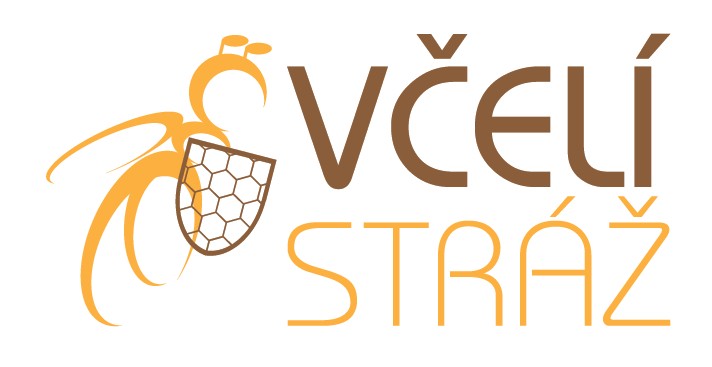 www.vcelistraz.cz                                                                                                                     www.vcelarici.czNÁZEV VKMMÍSTO PŮSOBENÍPŘÍJMENÍ A JMÉNO VEDOUCÍHO VKM *PŘÍJMENÍ A JMÉNO VEDOUCÍHO VKM *MOBILMAILZŘIZOVATELDATUM VZNIKU POČET DĚTÍPOČET DĚTÍPOČET DĚTÍVLASTNÍ VČELYANO   -   NEVLASTNÍ KLUBOVNAVLASTNÍ KLUBOVNAVLASTNÍ KLUBOVNAVLASTNÍ KLUBOVNAANO   -   NEVLASTNÍ WEBOVÁ STRÁNKAVLASTNÍ WEBOVÁ STRÁNKAODKAZ NA VKM NA WEBOVÉ STRÁNCEODKAZ NA VKM NA WEBOVÉ STRÁNCEPŘIHLÁSILI JSME SE DO SOUTĚŽE O PUTOVNÍ POHÁR MINISTRA ZEMĚDĚLSTVÍPŘIHLÁSILI JSME SE DO SOUTĚŽE O PUTOVNÍ POHÁR MINISTRA ZEMĚDĚLSTVÍPŘIHLÁSILI JSME SE DO SOUTĚŽE O PUTOVNÍ POHÁR MINISTRA ZEMĚDĚLSTVÍPŘIHLÁSILI JSME SE DO SOUTĚŽE O PUTOVNÍ POHÁR MINISTRA ZEMĚDĚLSTVÍANO   -   NEANO   -   NEANO   -   NE